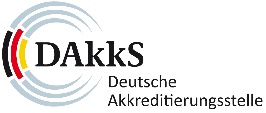 Sheet for the on-site assessment (Certification of products, processes and services)Sheet for the on-site assessment (Certification of products, processes and services)Sheet for the on-site assessment (Certification of products, processes and services)Sheet for the on-site assessment (Certification of products, processes and services)Sheet for the on-site assessment (Certification of products, processes and services)File number:Location:Case-numberPhaseLocation:Sheet-no.:ofSheetsAssessed certification program:
(issue, if so, short title)Certified product/process/service:Exact designation/identification: 
(e.g. certificate number, order or process number)Involved personnel of the certification body:
(name, functions)Certification issued on:Valid until:Valid until:GScope of the certificate:Application, certification agreement:Conformity assessment functions and activities:(according to the certification program) First certification Recertification First certification Recertification Surveillance Change Surveillance ChangeRating of application (selection) :Evaluation (Determination of characteristics):Review (review):Certification decision (decision):Certification documentation (attestation):Surveillance (surveillance):Use of external resources:Results:Comment: (if necessary, use the back side):Comment: (if necessary, use the back side):Comment: (if necessary, use the back side):Comment: (if necessary, use the back side):Comment: (if necessary, use the back side):Signature:Signature:Place:Date:Name: